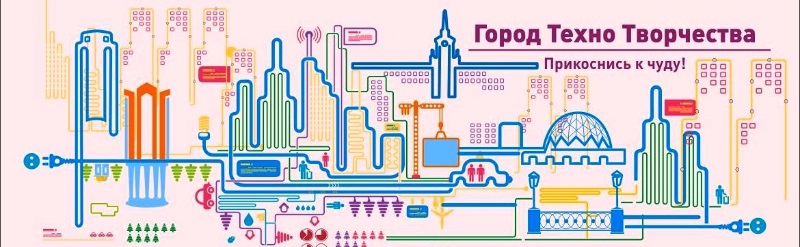 Общие положенияКонкурс детских рисунков «Краски современных технологий» (далее - конкурс) проводится в рамках III открытого Фестиваля для детей и молодёжи «Город ТехноТворчества» на территории Свердловской области.Тема конкурса в 2016 году: «Технологии в кинематографе»Организаторами конкурса являются Свердловская областная общественная организация «Уральский клуб нового образования», центр развития творчества и интеллекта «Республика Полосатов» при поддержке Государственного бюджетного учреждения культуры Свердловской области «Методический центр по художественному образованию».Настоящее Положение определяет порядок, регламент проведения конкурса и работу жюри.Информация о конкурсе размещается на сайте Фестиваля «Город ТехноТворчества» http://tehnotvorchestvo.ru/, сайте Информационного центра по атомной энергии Екатеринбурга http://ekat.myatom.ru/, ГБУК СО «Методический центр по художественному образованию» http://somc.ru/, а также на информационных ресурсах организаций партнёров.Цели и задачи конкурса:Привлечение внимания детей к науке и технике, современным технологиям и активация творческого потенциала через современные художественные форматы.Организация выставки рисунков «Техника и кино» на сайте фестиваля «Город ТехноТворчества».Повышение интереса детей и молодёжи к технике и технологиям через изобразительное искусство.Выявление и поддержка юных дарований в области изобразительного искусства, заинтересованных в научно-техническом прогрессе.Участники конкурсаУчастниками конкурса рисунков могут стать дети в возрасте от 4-х до 14 лет.Порядок проведения конкурсаКонкурс рисунков проводится в трёх возрастных группах:младшая детская группа (4-6 лет)средняя детская группа (7-10 лет)старшая детская группа (11-14 лет)юниоры (15-18)Конкурс рисунков проводится по следующим номинациям:«Техника в кино»«Любовь и роботы»«Технологии в объективе кинокамеры»Заявки оформляются на сайте фестиваля tehnotvorchestvo.ru в разделе Конкурс детских рисунков «Краски современных технологий» строка ПОДАТЬ ЗАЯВКУ.В заявке конкурсная работа сопровождается краткой информацией об авторе (авторах):фамилия, имя, отчество автора (авторов) рисунка;возраст;образовательное учреждение; город;фамилия, имя, отчество ответственного представителя или педагога руководителя;контактный телефон;электронный адрес (при наличии);название рисунка;сам рисунокРаботы на конкурс принимаются в электронном варианте вместе с заявкой на сайте фестиваля tehnotvorchestvo.ru. Работы должны быть отсканированы или сфотографированы в хорошем качестве и загружены на сайт фестиваля в формате jpeg. Минимальный размер загружаемого документа 1200х800 пикселей.Работы должны быть загружены на сайт до 30 января 2016 года.Электронные варианты работ будут представлены на сайте фестиваля в галерее рисунков и на страницах в социальных сетях.Требования к рисункам:соответствие содержания работы теме конкурса;самостоятельность исполнения;оригинальность идеи;эстетичность выполнения;техника исполнения работ – свободная (акварель, гуашь, пастель, цветные карандаши, и т.д.);формат работ – свободный.Подведение итогов Конкурса.Работы оценивает компетентное жюри из представителей организаций культуры Екатеринбурга и Свердловской области. На приз зрительских симпатий проводится голосование на сайте фестиваля tehnotvorchestvo.ru. Оценка работ участников конкурса рисунка будет проводиться жюри на сайте фестиваля с 01 по 05 февраля 2016 года. Награждение победителей и призеров конкурса будет проходить в рамках торжественного закрытия фестиваля 13 февраля 2016 года во время ТехноНочи. Победители и призёры награждаются дипломами. Участники конкурса получают сертификат участника. Руководителям вручаются благодарственные письма.Аукцион детских рисунков.Любой участник конкурса может выставить свою работу на аукцион. Аукцион проводится с целью сбора средств на развитие технического творчества в одном из детских домов Свердловской области.На вырученные средства для детей из дома будет приобретен 3D-принтер.  А организаторы фестиваля проведут для них серию обучающих мастер-классов по 3D-моделированию. Аукцион пройдет на закрытии фестиваля с 13 на 14 февраля во время ТехноНочи. Работы на аукцион можно привозить с 20 января до 5 февраля в центр развития творчества и интеллекта «Республика Полосатов», по адресу Проспект Ленина 25, торговый деловой центр «Европа», 3 этаж с 10.00 до 21.00 часов (без выходных).Рисунки должны быть оформлены в паспарту белого цвета, размеры которого определяются самостоятельно. Оргкомитет фестиваля подготавливает описание лотов в соответствующем альбоме на страничке фестиваля. https://vk.com/album-64010891_225953046  Начальная цена для всех лотов является единой и определяется организаторами. Проданные на аукционе картины (с паспарту) не возвращаются. Остальные работы можно будет забрать во время ТехноНочи или в «Республике Полосатов» до 28 февраля 20016года (Проспект Ленина 25, торговый деловой центр «Европа», 3 этаж с 10.00 до 21.00 часов).Контактная информацияРыбалко Резеда, руководитель фестиваля «Город ТехноТворчества»Тел. +7 (903) 081-77-75, e-mail: rezeda.rybalko@gmail.com«Техника и кино»Конкурс-выставка детских рисунков в рамках Фестиваля «Город Техно Творчества», .Утверждено:_______________